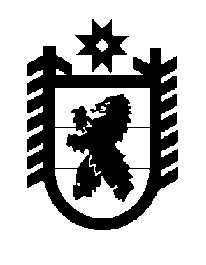 Российская Федерация Республика Карелия    ПРАВИТЕЛЬСТВО РЕСПУБЛИКИ КАРЕЛИЯРАСПОРЯЖЕНИЕот  6 июня 2014 года № 320р-Пг. Петрозаводск В целях реализации Основных направлений инвестиционной политики Правительства Республики Карелия на 2011-2015 годы, утвержденных распоряжением Правительства Республики Карелия от                21 апреля 2011 года № 185р-П:1. Утвердить мероприятия на 2014-2015 годы по реализации Основных направлений инвестиционной политики Правительства Республики Карелия на 2011-2015 годы (далее – мероприятия) согласно приложению 1.2. Органам исполнительной власти Республики Карелия в срок до              10 июля и до 25 января представлять в Министерство экономического развития Республики Карелия информацию о ходе выполнения мероприятий по форме согласно приложению 2.3. Контроль за выполнением мероприятий возложить на Министерство экономического развития Республики Карелия.           ГлаваРеспублики  Карелия                                                             А.П. ХудилайненПриложение 1 к  распоряжениюПравительства Республики Карелия от  6 июня 2014 года № 320р-ПМероприятия на 2014-2015 годыпо реализации Основных направлений инвестиционной политикиПравительства Республики Карелия на 2011-2015 годы________________Приложение 2 к  распоряжениюПравительства Республики Карелия от  6 июня 2014 года № 320р-ПОтчето выполнении мероприятий на 2014-2015 годы по реализации Основных направлений инвестиционной 
политики Правительства Республики Карелия на 2011-2015 годы_________________№ п/пСодержание мероприятияСрок исполненияИсполнитель1234Разработка проектов правовых актов в сфере инвестиционной деятельностиРазработка проектов правовых актов в сфере инвестиционной деятельностиРазработка проектов правовых актов в сфере инвестиционной деятельностиРазработка проектов правовых актов в сфере инвестиционной деятельностиРазработка проекта закона Республики Карелия о внесении изменений в Закон Республики Карелия «О налогах (ставках налогов) на территории Республики Карелия», предусматривающего сохранение льгот по налогу на прибыль и налогу на имущество для организаций, реализующих инвестиционные проекты на территории Республики Карелияежегоднодо 1 июня Министерство финансов Республики КарелияМинистерство экономического развития Республики КарелияРазработка проекта закона Республики Карелия о внесении изменений в  Закон Республики Карелия «О государственной поддержке инвестиционной деятельности в Республике Карелия» в части уточнения перечня полномочий Правительства Республики Карелия и понятийного аппарата2014 годМинистерство экономического развития Республики КарелияРеализация  Плана мероприятий по выполнению Перечня поручений Президента Российской Федерации от 31 января 2013 года № 144ГС «По итогам заседания Государственного совета Российской Федерации 27 декабря 2012 года», утвержденного распоряжением Правительства Республики Карелия от 13 августа 2013 года № 549р-П2014-2015 годыМинистерство экономического развития Республики КарелияМинистерство строительства, жилищно-коммунального хозяйства и энергетики Республики КарелияМинистерство по делам молодежи, физической культуре и спорту Республики КарелияМинистерство труда и занятости Республики Карелия1234Министерство образования Республики Карелия Государственный комитет Респуб-лики Карелия по управлению государственным имуществом и организации закупокГосударственный комитет Республики Карелия по туризмуГосударственный комитет Республики Карелия по транспортуБюджетная политикаБюджетная политикаБюджетная политикаБюджетная политикаВзаимодействие органов исполнительной власти Республики Карелия с органами исполнительной власти Российской Федерации, получателями бюджетных средств и расширение участия Республики Карелия в реализации  государственных и ведомственных целевых программ, федеральной адресной инвестиционной программы, получении субсидий из бюджета Российской Федерации на бюджетные инвестиции в объекты капитального строительства государственной собственности Республики Карелия (объекты муници-пальной собственности), а также на реализацию программных мероприятий.Подготовка информации в Правительство Республики Карелия о результатах взаимодействия2014-2015 годы1 раз в полугодиеМинистерство экономического развития Республики Карелия Министерство здравоохранения и социального развития Республики КарелияМинистерство культуры Респуб-лики КарелияМинистерство образования Респуб-лики КарелияМинистерство по природопользо-ванию и экологии Республики КарелияМинистерство сельского, рыбного и охотничьего хозяйства Респуб-лики КарелияМинистерство строительства, жилищно-коммунального хозяйства и энергетики Республики КарелияМинистерство труда и занятости Республики Карелия 1234Министерство по делам молодежи, физической культуре и спорту Республики КарелияМинистерство Республики Карелияпо вопросам национальной поли-тики, связям с общественными, религиозными  объединениями и средствами массовой информации Государственный комитет Респуб-лики Карелия по развитию инфор-мационно-коммуникационных технологийОсуществление бюджетных инвестиций в объекты капитального строительства государственной собственности Республики Карелия (объекты муниципальной собственности) по приоритетным направлениям социально-экономического развития Республики Карелия в рамках адресной инвестиционной программы Республики Карелия2014-2015 годыМинистерство строительства, жилищно-коммунального хозяйства и энергетики Республики КарелияРазработка проекта постановления Правительства Республики Карелия о внесении изменений в Правила формирования и реализации адресной инвестиционной программы Республики Карелия, утвержденные постанов- лением Правительства Республики Карелия от 16 марта  № 47-П2014 годМинистерство экономического развития Республики Карелия Министерство строительства, жилищно-коммунального хозяйства и энергетики Республики Карелия Развитие механизмов и инструментов стимулирования инвестиционной деятельностиРазвитие механизмов и инструментов стимулирования инвестиционной деятельностиРазвитие механизмов и инструментов стимулирования инвестиционной деятельностиРазвитие механизмов и инструментов стимулирования инвестиционной деятельностиОрганизация работы Совета по улучшению инвестиционного климата в Республике Карелия2014-2015 годыМинистерство экономического развития Республики КарелияПодготовка и заключение соглашений, протоколов о намерениях между Правительством Республики Карелия и инвесторами о взаимодействии и сотрудничестве при реализации инвестиционных проектов на территории Республики Карелия в установленном законодательством порядке, в том числе заключение соглашений о государственно-частном партнерстве по созданию, реконструкции, модернизации и (или) эксплуатации объектов общественной инфраструктуры 2014-2015 годыМинистерство экономического развития Республики КарелияМинистерство строительства, жилищно-коммунального хозяйства и энергетики Республики КарелияМинистерство по природопользо-ванию и экологии Республики 1234КарелияМинистерство сельского, рыбного и охотничьего  хозяйства Респуб-лики КарелияМинистерство здравоохранения и социального развития Республики КарелияМинистерство культуры Респуб-лики КарелияМинистерство образования Республики КарелияМинистерство труда и занятости Республики КарелияМинистерство по делам молодежи, физической культуре и спорту Республики КарелияГосударственный комитет Респуб-лики Карелия по  управлению государственным имуществом и организации закупокГосударственный комитет Респуб-лики Карелия по транспортуГосударственный комитет  Респуб-лики Карелия по ценам и тарифамГосударственный комитет Респуб-лики Карелия по туризмуГосударственный комитет  Респуб-лики Карелия по взаимодействию с  органами местного самоуправленияОАО «Корпорация развития Республики Карелия» (по согласованию)1234Организация конкурсного отбора инвестиционных проектов, претендующих на предоставление бюджетных ассигнований Инвестиционного фонда Республики Карелия2014-2015 годыМинистерство экономического развития Республики КарелияМинистерство строительства, жилищно-коммунального хозяйства и энергетики Республики КарелияРазвитие системы поддержки и сопровождения инвестиционных проектовРазвитие системы поддержки и сопровождения инвестиционных проектовРазвитие системы поддержки и сопровождения инвестиционных проектовРазвитие системы поддержки и сопровождения инвестиционных проектовРеализация мер поддержки инвесторов в соответствии с Законом Республики Карелия «О государственной поддержке инвестиционной деятельности в Республике Карелия»2014-2015 годыМинистерство экономического развития Республики КарелияМинистерство финансов Респуб-лики КарелияГосударственный комитет Респуб-лики Карелия по управлению государственным имуществом и организации закупокПодготовка материалов к заседанию Правительства Российской Федерации по вопросу освоения месторождений полезных ископаемых Пудожского района2014 годМинистерство по природопользо-ванию и экологии Республики КарелияОсуществление мониторинга реализации основных инвестиционных проектов, реализуемых и планируемых к реализации на территории Республики Карелия в 2011-2015 годах, и размещение  информации на интернет-портале «Республика Карелия для инвестора»20 июля 2014 года, 10 февраля, 20 июля 2015 годаМинистерство экономического развития Республики КарелияМинистерство строительства, жилищно-коммунального хозяйства и энергетики Республики КарелияМинистерство по природопользо-ванию и экологии Республики КарелияМинистерство сельского, рыбного и охотничьего хозяйства Респуб-лики КарелияМинистерство по делам молодежи, физической культуре и спорту Республики КарелияГосударственный комитет Респуб-лики Карелия по туризму1234Государственный комитет Республики Карелия по транспортуСодействие в реализации на территории Республики Карелия инвестиционных проектов, включенных в Перечень приоритетных инвестиционных проектов Северо-Западного федерального округа. Осуществление мониторинга реализации проектов и представление информации в органы исполнительной власти Российской Федерации2014-2015 годыМинистерство экономического развития Республики КарелияМинистерство по природопользованию и экологии Республики КарелияМинистерство строительства, жилищно-коммунального хозяйства и энергетики Республики КарелияГосударственный комитет Республики Карелия по транспортуСогласование проекта регламента сопровождения инвестиционных проектов по принципу «одного окна» в установленном законодательством порядке2014 годМинистерство экономического развития Республики КарелияПоддержка в актуальном состоянии базы данных инвестиционных проектов и предложений инвесторов2014 - 2015 годыМинистерство экономического развития Республики КарелияРазвитие инвестиционного имиджа и совершенствование информационного обеспечения инвестиционного процессаРазвитие инвестиционного имиджа и совершенствование информационного обеспечения инвестиционного процессаРазвитие инвестиционного имиджа и совершенствование информационного обеспечения инвестиционного процессаРазвитие инвестиционного имиджа и совершенствование информационного обеспечения инвестиционного процессаРазвитие, информационное наполнение и продвижение специализированного двуязычного интернет-портала «Республика Карелия для инвестора» http://www.kareliainvest.ru2014-2015 годыМинистерство экономического развития Республики КарелияСоздание геопортала Республики Карелия с картами размещения инвести-ционных проектов, инвестиционных площадок и других инфраструктурных объектов для размещения инвестиций2014-2015 годыМинистерство экономического развития Республики Карелияисполнитель определяется по результатам конкурсного отбораУчастие в выставочных мероприятиях по экономической и инвестиционной направленности, презентациях инвестиционного потенциала Республики Карелия 2014-2015 годыМинистерство экономического развития Республики КарелияМинистерство финансов Республики КарелияМинистерство здравоохранения и социального развития Республики Карелия1234Министерство строительства, жилищно-коммунального хозяйства и энергетики Республики КарелияМинистерство культуры Респуб-лики КарелияМинистерство образования Респуб-лики КарелияМинистерство по природопользо-ванию и экологии Республики КарелияМинистерство сельского, рыбного и охотничьего хозяйства Респуб-лики КарелияМинистерство труда и занятости Республики КарелияМинистерство по делам молодежи, физической культуре и спорту Республики КарелияГосударственный комитет Респуб-лики Карелия по управлению государственным имуществом и организации закупокГосударственный комитет Респуб-лики Карелия по ценам и тарифамГосударственный комитет Респуб-лики Карелия по взаимодействию с органами местного самоуправленияПроведение мониторинга инвестиционной деятельности в Республике Карелия и представление его результатов в Правительство Республики Карелия2014-2015 годы ежеквартальноМинистерство экономического развития Республики КарелияПоддержание в актуальном состоянии инвестиционного паспорта Республики Карелия и презентации об инвестиционном потенциале региона на общероссийских и международных электронных ресурсах2014-2015 годыМинистерство экономического развития Республики Карелия1234Издание презентационных материалов об инвестиционном потенциале Республики Карелия (при условии выделения финансирования)2014-2015 годыМинистерство экономического развития Республики КарелияФормирование региональной инновационной системыФормирование региональной инновационной системыФормирование региональной инновационной системыФормирование региональной инновационной системыОрганизация выполнения прикладных научно-исследовательских и опытно-конструкторских работ 2014-2015 годыМинистерство экономического развития Республики КарелияФормирование благоприятных условий для развития малого и среднего бизнесаФормирование благоприятных условий для развития малого и среднего бизнесаФормирование благоприятных условий для развития малого и среднего бизнесаФормирование благоприятных условий для развития малого и среднего бизнесаРеализация мероприятий региональной программы «Развитие малого и среднего предпринимательства в Республике Карелия на период до 2014 года»2014 годежеквартальноМинистерство экономического развития Республики КарелияРазработка концепции создания промышленного парка  на территории Республики Карелия и подготовка проекта заявки на получение субсидии из федерального бюджета 2014 годОАО «Корпорация развития Республики Карелия» (по согла-сованию)Территориальное развитиеТерриториальное развитиеТерриториальное развитиеТерриториальное развитиеРазработка и реализация программ комплексного социально-экономического развития муниципальных образований с учетом реализации инвестиционных проектов2014-2015 годыадминистрации муниципальных районов и городских округов (по согласованию)Реализация комплексных инвестиционных планов монопрофильных муниципальных образований в Республике Карелия2014-2015 годыадминистрация Сегежского город-ского поселения (по согласованию)
администрация Надвоицкого город-ского поселения (по согласованию)
администрация Вяртсильского городского поселения (по согла-сованию)
администрация Лахденпохского городского поселения (по согла-сованию)
администрация Питкярантского городского поселения (по согла-сованию)
администрация Пудожского город-ского поселения (по согласованию)1234администрация Пиндушского городского поселения (по согласо-ванию)
администрация Кондопожского городского поселения (по согласо-ванию)
администрация Костомукшского городского округа (по согласо-ванию)
администрация Суоярвского город-ского поселения (по согласованию)ОАО «Корпорация развития Республики Карелия» (по согласо-ванию)Министерство экономического развития Республики Карелия Министерство строительства, жилищно-коммунального хозяйства и энергетики Республики КарелияМинистерство по природопользо-ванию и экологии Республики КарелияМинистерство сельского, рыбного и охотничьего хозяйства Респуб-лики КарелияМинистерство труда и занятости Республики КарелияМинистерство по делам молодежи, физической культуре и спорту Республики КарелияГосударственный комитет Респуб-лики Карелия по туризму1234Ведение базы данных земельных участков для возможного использования в реализации инвестиционных проектов и размещение на информационном портале «Республика Карелия для инвестора»2014-2015 годыМинистерство экономического развития Республики КарелияГосударственный комитет Респуб-лики Карелия по управлению государственным имуществом и организации закупокадминистрации муниципальных районов и городских округов (по согласованию)Проведение работ по координатному описанию границ муниципальных образований в Республике Карелия2014-2015 годыГосударственный комитет Респуб-лики Карелия по управлению государственным имуществом и организации закупокРазвитие инженерной, транспортной, энергетической и другой  инфраструктуры Развитие инженерной, транспортной, энергетической и другой  инфраструктуры Развитие инженерной, транспортной, энергетической и другой  инфраструктуры Развитие инженерной, транспортной, энергетической и другой  инфраструктуры Поддержание в актуальном состоянии  плана создания инвестиционных объектов и объектов инфраструктуры в Республике Карелия и его размещение на интернет-портале «Республика Карелия для инвестора» 2014-2015 годыМинистерство экономического развития Республики Карелия Министерство строительства, жилищно-коммунального хозяйства и энергетики Республики КарелияМинистерство по природопользо-ванию и экологии Республики КарелияМинистерство сельского, рыбного и охотничьего хозяйства Респуб-лики КарелияМинистерство по делам молодежи, физической культуре и спорту Республики КарелияГосударственный комитет Респуб-лики Карелия по туризмуГосударственный комитет Респуб-лики Карелия по транспорту1234Реализация мероприятий региональной целевой программы «Развитие дорожного хозяйства Республики Карелия на период до 2015 года»2014-2015 годыГосударственный комитет Республики Карелия по транспортуРеализация проектов, направленных на модернизацию железнодорожной инфраструктуры, в соответствии с Соглашением о взаимодействии между Правительством Республики Карелия и ОАО «Российские железные дороги»2014-2015 годыГосударственный комитет Республики Карелия по транспортуВзаимодействие с федеральными органами власти по развитию погранично-таможенной инфраструктуры2014-2015 годыМинистерство экономического развития Республики Карелия Содействие в реализации мероприятий инвестиционной программы ОАО «Газпром» по газификации регионов Российской Федерации на территории Республики Карелия2014-2015 годыМинистерство строительства, жилищно-коммунального хозяйства и энергетики Республики КарелияРассмотрение, утверждение, корректировка инвестиционных программ субъектов электроэнергетики по реконструкции (новому строительству) объектов электросетевого хозяйства Республики Карелия2014-2015 годыМинистерство строительства, жилищно-коммунального хозяйства и энергетики Республики КарелияКоординация работы по реализации  мероприятий Схемы и Программы перспективного развития электроэнергетики Республики Карелия на период до 2018 года2014-2015 годыМинистерство строительства, жилищно-коммунального хозяйства и энергетики Республики КарелияРассмотрение и утверждение инвестиционных программ организаций, осуществляющих регулируемые виды деятельности в сфере теплоснабжения, по согласованию с органами местного самоуправления в Республике Карелия2014-2015 годыМинистерство строительства, жилищно-коммунального хозяйства и энергетики Республики КарелияРеализация мероприятий долгосрочной целевой программы «Обеспечение населения Республики Карелия питьевой водой» на 2011-2017 годы2014-2015 годыМинистерство строительства, жилищно-коммунального хозяйства и энергетики Республики КарелияРеализация мероприятий долгосрочной целевой программы «Реконструкция, техническое перевооружение и строительство объектов теплоэнергетики на территории Северного Приладожья Республики Карелия на период до 2027 года»2014-2015 годыМинистерство строительства, жилищно-коммунального хозяйства и энергетики Республики КарелияРассмотрение и утверждение инвестиционных программ организаций, осуществляющих горячее водоснабжение, холодное водоснабжение и (или) водоотведение 2014-2015 годыМинистерство строительства, жилищно-коммунального хозяйства и энергетики Республики КарелияПривлечение средств федерального бюджета на развитие местной авиации2014-2015 годыГосударственный комитет Республики Карелия по транспорту1234Развитие строительной деятельности, сокращение административных барьеров, препятствующих инвестиционному развитию регионаРазвитие строительной деятельности, сокращение административных барьеров, препятствующих инвестиционному развитию регионаРазвитие строительной деятельности, сокращение административных барьеров, препятствующих инвестиционному развитию регионаРазвитие строительной деятельности, сокращение административных барьеров, препятствующих инвестиционному развитию регионаРеализация программы «Ликвидация административных барьеров в строительстве Республики Карелия на 2011-2015 годы»2014-2015 годыМинистерство строительства, жилищно-коммунального хозяйства и энергетики Республики КарелияРеализация Региональной целевой программы стимулирования развития жилищного строительства в Республике Карелия на 2014-2015 годы2014-2015 годыМинистерство строительства, жилищно-коммунального хозяйства и энергетики Республики Карелия Министерство экономического развития Республики КарелияМинистерство по природопользо-ванию и экологии Республики Карелия 
Министерство образования Республики Карелия Министерство труда и занятости Республики КарелияГосударственный комитет Респуб-лики Карелия по управлению государственным имуществом и организации закупок Государственный комитет Респуб-лики Карелия по ценам и тарифам администрации муниципальных районов и городских округов (по согласованию)Реализация Программы развития промышленности строительных материалов и индустриального домостроения в Республике Карелия на период до 2020 года2014-2015 годыМинистерство строительства, жилищно-коммунального хозяйства и энергетики Республики КарелияМодернизация базовых отраслей экономикиМодернизация базовых отраслей экономикиМодернизация базовых отраслей экономикиМодернизация базовых отраслей экономикиСодействие в реализации на территории Республики Карелия приоритетных инвестиционных проектов в области освоения лесов, проведение мониторинга их реализации и представление отчета в Правительство Республики Карелия2014-2015 годыМинистерство по природопользо-ванию и экологии Республики Карелия 1234Обеспечение контроля над выполнением недропользователями, реализующими инвестиционные проекты, условий лицензированных соглашений с целью рационального и эффективного пользования недрами2014-2015 годыМинистерство по природопользо-ванию и экологии Республики Карелия Реализация ведомственной целевой программы «Минерально-сырьевая база. Добыча и переработка общераспространенных полезных ископаемых в Республике Карелия на 2012-2015 годы»2014-2015 годыМинистерство по природопользо-ванию и экологии Республики Карелия Реализация долгосрочной целевой программы  «Развитие туризма в Респуб-лике Карелия на 2012-2015 годы»2014-2015 годыГосударственный комитет Респуб-лики Карелия по туризмуПодготовка к созданию пилотного туристско-рекреационного кластера на территории Республики Карелия2014-2015 годыГосударственный комитет Респуб-лики Карелия по туризмуРеализация мероприятий региональной программы «Развитие лесного хозяй-ства Республики Карелия на 2013-2015 годы» 2014-2015 годыМинистерство по природопользо-ванию и экологии Республики Карелия Оказание государственной поддержки сельхозтоваропроизводителям, осуще-ствляющим строительство, реконструкцию и техническое перевооружение животноводческих и рыбохозяйственных комплексов2014-2015 годыМинистерство сельского, рыбного и охотничьего хозяйства Респуб-лики КарелияРазвитие кадрового потенциала Республики КарелияРазвитие кадрового потенциала Республики КарелияРазвитие кадрового потенциала Республики КарелияРазвитие кадрового потенциала Республики КарелияРазработка прогноза баланса трудовых ресурсов Республики Карелия на соответствующий год и плановый периодежегодноМинистерство труда и занятости Республики КарелияФормирование прогнозной потребности в подготовке кадров для экономики и социальной сферы Республики КарелияежегодноМинистерство труда и занятости Республики Карелия№ п/пНаименование мероприятияСумма финансирования, в том числе капитальные вложения в разрезе источников, 
млн. рублейХод реализации мероприятияЭффект